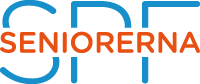 Protokoll fört vid årsmöte med SPF Seniorerna Skirö-Alseda 2022-03-16		Närvarande: 68 medlemmar.$  1	Ordförande Birgitta Sigfridsson hälsade välkommen.Ljus tändes och parentation hölls över medlemmar som avlidit under 2021,
varefter mötet öppnades.$  2	Funktionärer för mötet valdes enligt följande:		Ordförande: 	Birger Johansson  	Vice ordförande:  	Birgitta Sigfridsson.		Sekreterare:  	Bengt Ekvall$  3	Till att justera dagens protokoll valdes Ove Harrysson och Ulla-Britt Fredriksson.$  4	Mötets stadgeenliga utlysande godkändes.$  5	Dagordningen godkändes.$  6	Bengt Ekvall gjorde en summarisk genomgång av årsberättelsen, som godkändes.	 Birgitta Isaksson redogjorde för det ekonomiska resultatet och balansräkningen. $  7	Vange Johansson läste upp revisionsberättelsen.$  8	Resultat- och balansräkningen fastställdes och årets resultat balanseras i ny räkning.$  9	Förvaltningsberättelserna godkändes och lades till handlingarna.$ 10	Årsmötet beviljade styrelsen ansvarsfrihet för 2021.$ 11	Beslutades att inga arvoden till styrelse och revisorer skall utgå.$ 12	Kostnadsersättning för telefon, skrivare och dator att fördela i styrelsen bestämdes att förbli oförändrat och bilersättning ökas till 30 kr/mil (11:50 skattepliktig del).$ 13	Inga motioner hade inkommit. $ 14	Det fanns inga förslag från förbundet eller distriktet. 
Birgitta Sigfridsson redogjorde för styrelsens förslag till verksamhetsidé och verksamhetsplan för 2022 som godkändes.$ 15	Birgitta Isaksson redogjorde för styrelsens förslag till budget med ett underskott på 
11 200 kr. Förslaget godkändes.$ 16	Beslutades att årsavgiften för 2022 förblir oförändrad 250 kr (15 kr till distriktet, 
160 kr till förbundet och 75 kr till föreningen) $ 17	Beslutades att antalet styrelseledamöter skall vara 8+ordf. (Inga ersättare)$ 18	Till ordförande 2022 omvaldes Birgitta Sigfridsson.$ 19	Följande styrelseledamöter valdes:	     J-E Carlsson, Birgitta Isaksson, Karin Johansson, Gösta Jonsson omval 2022- 2023               (Lars Edborg, Bengt Ekvall, Yvonne Larsson och Ann-Christine Granberg 
      valda 2021-2022)$ 20	Till revisorer omvaldes Vange Johansson och Bengt Karelid. Som ersättare omval av Marianne Harrysson och nyval Eva Karlsson.	$ 21	Som ombud till distriktsstämman omvaldes Jan-Erik Carlsson, Bengt Ekvall och Yvonne Larsson. Ersättare blir Birgitta Isaksson, Karin Johansson och Gösta Jonsson.  $ 22	Som representanter i SPF:s samrådsgrupp i Vetlanda kommun under 2022 omval av Birgitta Sigfridsson och Karin Johansson och som ersättare omval av Bengt Ekvall och Gösta Jonsson. $ 23	Birgitta Sigfridsson informerade om KPR, Kommunala Pensionärsrådet och SPF:s samrådsgrupps arbete. $ 24	Följande ombud valdes:		Friskvård 		Ylva Ekvall omval, nyval Helen Gustavsson och Hillevi Stenberg-Legfors. 		Trafik 			Birger Johansson och Jan-Erik Carlsson omval. 
Dataansvariga 	Lars Edborg och Bengt Ekvall omval. 
PR-gruppen 	 	Lars Edborg och Bengt Ekvall omval. 
Studieverksamhet Birgitta Sigfridsson och Gösta Jonsson omval. 
Kören 			Birgitta Sigfridsson omval.	$ 25	Till valberedning omvaldes Gunnel  Jonsson (sammankallande), Lena Axelsson och Conny Tarenius.$ 26	Kontaktpersoner till Emmagården i Kvillsfors omval av Yvonne Larsson och Britt-Marie Carlsson. Till Österliden i Holsbybrunn omval av Britta Johansson och Britt Edborg.$ 27	Program våren, Vandringar för våren och grupplista lämnas ut efter årsmötet.
$ 28	Övrigt:  -  Karleric Eiderbrant tackade styrelsen för ett utmärkt arbete under pandemin.   Birgitta Sigfridsson presenterade styrelsen för nya medlemmar.   Rune Lindström tackade kören.   Birgitta Sigfridsson tackade Margit Jonsson för hennes arbete i  
   friskvårdskommittén och Göran Axeland för hans engagemang i kören med 
    en blomma och en burk honung.   $ 29 	Birger Johansson riktade ett tack till styrelsen och avslutade mötet.	Efter mötet höll Jönköpingsdistriktets ordförande Kjell Lindström ett intressant föredrag om ”Äldre och medicin”. 	Vid dragningen på friskvårdskorten delade 32 vinnare på 4 800 kr.	Bengt Ekvall	                    	Birger Johansson	Mötessekreterare		Mötesordförande	Ove Harrysson 			Ulla-Britt Fredriksson
Protokolljusterare		Protokolljusterare                 